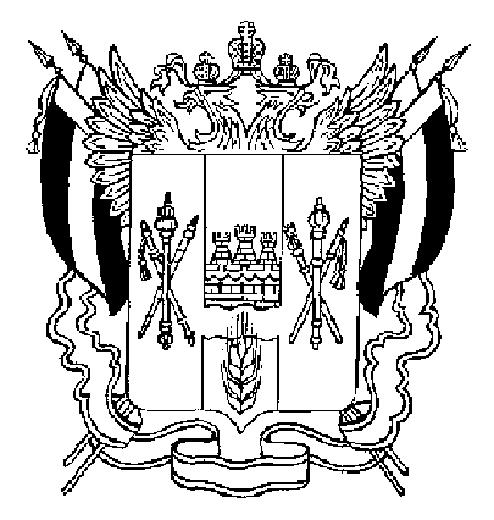 АДМИНИСТРАЦИЯ ВЕСЕЛОВСКОГО  СЕЛЬСКОГО ПОСЕЛЕНИЯ ВЕСЕЛОВСКОГО РАЙОНА  РОСТОВСКОЙ  ОБЛАСТИ       ПОСТАНОВЛЕНИЕ                  29 апреля  2016 года                              № 162                                      п. ВеселыйВ соответствии с  Федеральным законом от 06 октября 2003 года №131-ФЗ «Об общих принципах организации местного самоуправления в Российской Федерации»,  Федеральным законом от 27 июля 2010 года №210-ФЗ «Об организации предоставления государственных и муниципальных услуг»,   руководствуясь Уставом  муниципального образования «Веселовское сельское поселение», ПОСТАНОВЛЯЮ:1. Внести в приложение к постановлению от 31.01.2014 № 29 «Об утверждении административного регламента по предоставлению муниципальной услуги по выдаче разрешений на перезахоронение останков умерших» следующие изменения:2.1. Раздел 1 дополнить пунктом 1.5 следующего содержания:«1.5. Нормативно-правовые акты, регулирующие предоставление муниципальной услуги.Предоставление муниципальной услуги осуществляется в соответствии с:Федеральным законом от 06.10.2003 № 131-ФЗ «Об общих принципах организации местного самоуправления в Российской Федерации»;Федеральным законом от 27.07.2010 № 210-Фз «Об организации предоставления государственных и муниципальных услуг»;Федеральным законом от 02.05.2006 №59-ФЗ «О порядке рассмотрения обращений граждан Российской Федерации»;Федеральным законом от 24.11.1995 № 181-ФЗ «О социальной защите инвалидов в Российской Федерации»;Уставом муниципального образования Веселовское сельское поселение.».2.2. Пункт 2.12. дополнить абзацами следующего содержания:«Помещения соответствуют требованиям обеспечивающим инвалидам:условия для беспрепятственного доступа к объектам и предоставляемым в них услугам;возможность самостоятельного или с помощью сотрудников, предоставляющих услуги, передвижения по территории, на которой расположены объекты, входа в такие объекты и выхода из них;возможность посадки в транспортное средство и высадки из него перед входом в объекты, в том числе с использованием кресла-коляски и при необходимости с помощью сотрудников, предоставляющих услуги;надлежащее размещение оборудования и носителей информации, необходимых для обеспечения беспрепятственного доступа инвалидов к объектам и услугам с учетом ограничений их жизнедеятельности.».2.3. Пункт 2.13. дополнить абзацами следующего содержания:«Показателями доступности услуги для инвалидов являются:сопровождение инвалидов, имеющих стойкие расстройства функции зрения и самостоятельного передвижения, и оказание им помощи на объектах;допуск на объекты сурдопереводчика и тифлосурдопереводчика;допуск на объекты собаки-проводника при наличии документа, подтверждающего ее специальное обучение, выданного в соответствии с приказом Министерства труда и социальной защиты Российской Федерации от 22.06.2015 № 386н;оказание сотрудниками, предоставляющими услуги, иной необходимой инвалидам помощи в преодолении барьеров, мешающих получению услуг и использованию объектов наравне с другими лицами».2. Постановление вступает в силу со дня обнародования.3. Контроль за исполнением постановления возложить на Заместителя Главы Администрации Веселовского сельского поселения О.М. Митяева.Глава Веселовскогосельского  поселения                                                                          А.Н. ИщенкоО внесении изменений в приложение к постановлению Администрации Веселовского сельского поселения от 31.01.2014 № 29 «Об утверждении административного регламента по предоставлению муниципальной услуги по выдаче разрешений на перезахоронение останков умерших»